ИГРЫ И УПРАЖНЕНИЯ ПО РАЗВИТИЮ РЕЧИ  С  ОБУЧАЮЩИМИСЯ, ИМЕЮЩИМИ  ТЯЖЁЛЫЕ НАРУШЕНИЯ РЕЧИ (ТНР)В настоящее время уделяется особое внимание созданию условий для интеграции детей с ограниченными возможностями здоровья в общество, а также оказанию помощи семьям, имеющим детей с проблемами в развитии речи. Когда  родители разговаривают с детьми, они передают им нечто большее, чем простые слова и предложения, они демонстрируют им, как  нужно выражать свои мысли и обмениваться ими с другими людьми.    Необходимым условием для успешной коррекции речевых нарушений у обучающихся ТНР является вооружение родителей определенными знаниями, необходимыми для грамотной домашней логопедической работы с ребенком, На что же следует обращать внимание при организации занятий с ребенком дома?  С чего начать работу? Больше играйте с детьми! Игру следует рассматривать родителям  не как забаву, а как терапевтическую процедуру, которая должна проводиться регулярно и целенаправленно.   Содержание и приемы проведения игры согласуются с возрастом ребенка, его умственными и физическими возможностями. Одних детей приходится учить правильно использовать игрушки, других — можно приучать к достаточно сложным действиям, включающим развитие зрительного и слухового внимания, памяти.   Если неговорящий ребенок не умеет играть, не умеет сосредоточить свое внимание на какой-либо игрушке, а хватается за все или, наоборот, бессмысленно повторяет одно и то же действие (например, часами заводит волчок или сосредоточенно и многократно открывает и закрывает кран с водой), то такого ребенка необходимо учить играть.Примеры обучения детей, не умеющих играть.1.      Куда упал шарик (мячик). Взрослый садится за стол и берет к себе на руки ребенка. Прокатывая на столе от себя мяч или шарик, взрослый привлекает внимание к катящемуся и исчезающему со стола предмету. Затем предлагает ребенку отыскать его на полу.2.      Поймай зайчика (обезьянку, мишку). Взрослый прячет за подушку игрушку, предупреждая ребенка, чтобы он ее поймал, как только она (он) выглянет. Сначала игрушка появляется в одном и том же месте, но затем в разных местах. Важно, чтобы ребенок следил за передвижением игрушки.3.      Катание мяча от взрослого к ребенку и обратно. Ребенок сидит на полу, разведя ноги в сторону. В такой же позе сидит напротив него взрослый. Он катит ребенку мяч: "Держи". И предлагает вернуть мяч обратно: "Кати мне". Мяч прокатывается несколько раз.4.  Подражание движениям с речевым проговариванием взрослым. Например, взрослый ставит ребенка против себя, затем поднимает руки вверх и делает движения кистями рук: "Птички полетели". Предлагает ребенку сделать то же самое: "Покажи, как птички полетели".      Пассивный словарь. Детям предлагается запомнить названия их игрушек, а также частей тела (ноги, руки, голова, глаза, уши, рот, нос), предметов одежды, предметов туалета, предметов домашнего обихода, с которыми ребенок ежедневно соприкасается (стол, стул, чашка, ложка), отдельных предметов и явлений окружающей его жизни.Игра «Покажи, где мама»Цель: уточнение и расширение пассивного словаря.Оборудование: семейные фотографии.Ход игры: Взрослый вместе с ребенком рассматривает семейные фотографии и просит найти изображение самого ребенка, показать маму, папу, бабушку, дедушку.– Покажи, где мама. Найди и покажи, где  папа.Игра «Румяные щёчки»Цель: уточнение и расширение пассивного словаря – названия частей тела и лица и их назначение.Ход игры: Взрослый просит ребенка показать различные части тела или лица.– Покажи, где у Маши щёчки? Покажи, где у Маши носик? Покажи, где у тебя руки? Покажи, где у тебя ноги? И т. д.Игра «Прятки»Цель: уточнение и расширение пассивного предметного словаря детей по теме «Игрушки».Оборудование: игрушки – мишка, зайчик, машинка, мячик, кукла, ведёрко, др.Ход игры: Перед началом игры разложите игрушки в разных местах комнаты – на стуле, под столом, на полке, на полу и в других местах. Игрушки должны быть хорошо видны. Предложите детям игру.– Вот к нам пришла кукла Маша. Она плачет. Знаете, почему кукла Маша плачет? Потому что все игрушки от нее спрятались! Давайте поможем Маше найти игрушки. Ваня, ты найди мишку. Молодец, Ванечка, нашел мишку! Смотри, как Маша радуется. А ты, Оля, найди, пожалуйста, мячик. Не можешь найти? Посмотри на полу (плюс жест).  В этой игре можно использовать не только различные игрушки, но и картинки с изображением игрушек. В дальнейшем можно использовать другие знакомые детям предметы.Задание. Соотнесение предметов с их назначением.  Положите перед ребенком знакомые предметы: яблоко, мяч, зубную щетку. Задайте вопросы: «Покажи, чем ты играешь? Чем чистишь зубы? Что ты ешь?»Пассивный глагольный словарь должен состоять из названий действий, которые ребенок совершает сам (спит, ест, сидит, стоит, идет, бежит, прыгает, играет, гуляет, убирает, чистит, умывается, купается, одевается, раздевается, причесывается, катается, подметает, поливает, едет, кричит, говорит, строит, зовет, рисует, несет, везет, подает и др.).Игра «Выполняйте команды!»Цель: уточнение и расширение пассивного глагольного словаря детей.Оборудование: игрушка (кукольный театр).Ход игры: Взрослый выполняет движение с помощью игрушки, сопровождая его собственным показом, одновременно называя словом-действием. Иногда петрушка может ошибаться; в этом случае ребёнок замечает ошибку, и петрушка исправляется. Далее проводится подвижная игра на ковре– Давай поиграем в такую игру: я буду отдавать команды, а ты выполняй.- Слушай внимательно и не ошибайся! Начали! Иди! Стой! Подними руки вверх! Опусти руки! -Садись! Встань! Прыгай! Беги! Похлопай! Потопай! Поставь руки на пояс!  Давать инструкцию следует одним словом, так как дополнительные слова создают контекст и облегчают понимание слова. Но если ребёнок  не понимает команды, можно помочь ему – показать нужное действие или дать команду в виде словосочетания: «пой песенку» вместо «пой» и т. д.Понимание названий признаков предметов.  Предложите ребенку сравнить предметы в комнате и показать их, ответив на вопросы: «Где большой стол? Где маленький? «Какой кубик больше? Какой меньше? «Где красный (желтый, синий) мячик?».   Понимание слов, обозначающих основные цвета спектра, формируется в процессе выполнения учащимися заданий по развитию сенсорно - перцептивной деятельности. Многократное механическое повторение названия цвета непродуктивно. Работу начинаем с выбора по образцу и инструкции «Дай такой»  предлагаются предметы одного цвета из двух контрастных цветов, при правильном выборе говорим «Правильно, такой, зеленый».  Затем закрепляем навыки в играх, например, «Собери цветы»: на лужайке красные и синие цветы. Рядом – ваза с красным цветком. Задание:  найди  вот такой цветок (показ), красный. После выполнения: молодец, собрал все красные цветы. Покажи, где красный цветок?Игра «Большой или маленький?»Цель: уточнение и расширение пассивного словаря детей – знакомство с понятиями «большой» и «маленький»; обучение детей соотнесению слов «большой» и «маленький» с величиной предметов; обучение использованию соответствующих жестов.Оборудование: в этой игре можно сравнивать любые игрушки и предметы; в дальнейшей работе можно использовать картинки.Ход игры: При формировании понятий «большой» и «маленький» полезно научить детей использовать выразительные жесты. При этом жест всегда сопровождается словом, его обозначающим. Покажите детям большой и маленький мячики.– Посмотри, вот мяч, и вот тоже мяч. Мячи одинаковые? Нет, мячи разные. Этот мяч большой! (педагог делает соответствующий жест), а этот мяч маленький (соответствующий жест). Какой этот мяч – покажите (педагог побуждает детей сделать жест). Правильно маленький. А этот мяч какой? Покажите! Большой мяч.  В речевом сопровождении игры педагог выделяет интонационно произнесение слов «большой» и «маленький». Эту игру полезно повторять, используя разнообразный предметный материал.     Как только ребенок овладевает минимальным пассивным словарем, начинаем работу по формированию понимания вопросов косвенных падежей  (задаваемые по поводу происходящих действий: где? куда? что? кому? откуда? для кого?).   Затем проводится работа по дифференциации элементарных грамматических форм.Задание. Понимание форм единственного и множественного числа имени существительного: «Где кукла? Где куклы? (пирамидка/пирамидки, машина/машины, книга/книги)».Задание. Понимание уменьшительно-ласкательных суффиксов: «Покажи, где стол? Где столик? (книга / книжечка, кукла/куколка)».Задание. Понимание предлогов, отражающих пространственные взаимоотношения:  «Положи игрушку в коробку (на коробку, за коробку, под коробку)».Понимание предложений.Задание. Выполнение инструкции: «Закрой глаза (подними ножку, погладь кошку, принеси кубик)».Задание. Установление возможности запомнить и выполнить два действия, сформулированные в одной просьбе: «Возьми мишку и посади его на стул (подойди к столу и возьми карандаш, возьми кубики со стола и сложи их в коробку)».    После того как ребенок слышал много раз названия предметов, которые он брал, ощупывал и рассматривал, или слышал названия действий, которые совершал сам (ел, пил, вставал и т.д.), можно попросить принести знакомый предмет или выполнить какое-либо поручение, связанное с этим предметом. Если ребенок не понимает то, о чем его просят, взрослому надо самому взять этот предмет и еще раз его назвать, а затем назвать совершающееся с этим предметом действие.  Итак, помимо знакомства со словами и их значениями, необходимо проводить работу по знакомству детей с различными сочетаниями слов – фразами. Фразы поначалу усваиваются в контексте конкретной ситуации: взрослый подводит ребенка к раковине и говорит: «Будем мыть руки», в раздевалке говорит: «Давай одеваться на прогулку» и т. п. В дальнейшем смысловой контекст постепенно переходит из практической реальности непосредственно в речь. Например, взрослый предлагает найти и принести мишку, хотя его нет в поле зрения ребенка, предлагает попрыгать, не показывая нужного действия, говорит: «Возьми шоколадку», хотя ребенок находится далеко от кухни и холодильника (в домашних условиях).      Особое внимание необходимо уделять развитию понимания сначала одноступенчатых, затем двух- и трехступенчатых словесных инструкций. Вывод: семья – это ключевое звено в нервно-психическом, социальном, физическом, психологическом, нравственном, а также речевом воспитании ребёнка, поэтому готовность родителей к полноценному сотрудничеству с образовательным учреждением в процессе логопедической деятельности, понимание важности и необходимости своей помощи в процессе развития речи, наличие обратной связи со стороны родителей способствует большей эффективности коррекционной работы и достижению лучших результатов.Желаю успеха!!!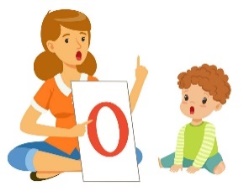 КОНСУЛЬТАЦИЯ  ДЛЯ РОДИТЕЛЕЙРАЗВИВАЕМ РЕЧЬ РЕБЕНКА ДОМА.Консультацию подготовила: учитель – логопед Зарубина Надежда Алексеевна Консультацию подготовила: учитель – логопед Зарубина Надежда Алексеевна 